СОВЕТ ДЕПУТАТОВ муниципального образования Чёрноотрожский сельсовет Саракташского района оренбургской областиЧЕТВЕРТЫЙ созывР Е Ш Е Н И Евнеочередного пятого заседания Совета депутатов Чёрноотрожского сельсовета Саракташского района Оренбургской области четвертого созыва17.12.2020                                    с. Черный Отрог                                      № 25О внесении изменений в Правила благоустройства территории муниципального образования Чёрноотрожский сельсовет Саракташского района Оренбургской области В соответствии со статьей 13.4 Федерального закона от 24.06.1998  №89-Ф3 «Об отходах производства и потребления»,  абзацем 2 статьи 4 Закона Оренбургской области от 21.02.1996 «Об организации местного самоуправления в Оренбургской области», абзацем 1 статьи 8 Закона Оренбургской области от 29.08.2005 №2531/452-III-ОЗ «Об охране окружающей среды», Уставом муниципального образования Чёрноотрожский сельсовет Саракташского района Оренбургской области Совет депутатов Чёрноотрожского  сельсоветаР Е Ш И Л :1. Внести изменения в Правила благоустройства территории муниципального образования Чёрноотрожский сельсовет Саракташского района Оренбургской области, утвержденные решением Совета депутатов Чёрноотрожского сельсовета Саракташского района Оренбургской области от 28.12.2017 №145 «Об утверждении Правил благоустройства территории муниципального образования Чёрноотрожский сельсовет Саракташского района Оренбургской области» с изменениями, внесенными решением Совета депутатов сельсовета от 28.11.2018 №187 «О  внесении изменений в Правила благоустройства территории муниципального образования Чёрноотрожского сельсовета Саракташского района Оренбургской области» следующие изменения:1. Абзац 32 пункта 1.6. изложить в следующей редакции:«контейнерная площадка – специально оборудованное на земельном участке место (площадка) для накопления и временного хранения твердых коммунальных отходов (ТКО) с установкой необходимого количества контейнеров и бункеров-накопителей;».2. Дополнить пунктом 2.13.4. следующего содержания:«2.13.4.  Администрация разрабатывает и согласовывает схемы размещения контейнерных площадок, принимает участие в получении   эпидемиологических заключений на площадки для сбора ТКО и осуществляют ведение реестра контейнерных площадок на территории муниципального образования в соответствии с правилами, утвержденными Правительством Российской Федерации».2. Настоящее решение вступает в силу со дня его обнародования и подлежит размещению на официальном сайте муниципального образования Чёрноотрожский сельсовет Саракташского района Оренбургской области.3. Контроль за исполнением настоящего решения возложить на постоянную комиссию Совета депутатов  сельсовета по мандатным вопросам, вопросам местного самоуправления, законности, правопорядка, работе с общественными и религиозными объединениями, национальным вопросам и делам военнослужащих (Гусев П.Г.).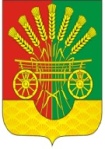 Председатель Совета депутатов сельсоветаПредседатель Совета депутатов сельсоветаГлава сельсовета___________           Г.Х. Валитов___________           Г.Х. Валитов___________  З.Ш. ГабзалиловРазослано:постоянной комиссии, прокуратуре района, официальный сайт сельсовета, места для обнародования НПА, в делопостоянной комиссии, прокуратуре района, официальный сайт сельсовета, места для обнародования НПА, в делопостоянной комиссии, прокуратуре района, официальный сайт сельсовета, места для обнародования НПА, в делопостоянной комиссии, прокуратуре района, официальный сайт сельсовета, места для обнародования НПА, в дело